J. angielski  – 5, 6 latkiPropozycje zadań1.Wierszyk na powitanie          Hello, hello! How are you?              Machamy w geście powitania x2          Hello, hello! I’m fine, thank you!    Kciuki w górę.          It’s time for English,          Let’s play today.                              Pukamy palcem w zegarek na dłoni                                                                   lub w nadgarstek.          Yes! Let’s play,          Hooray, Hooray!                             Skaczemy z radości2. Walking, walking - zabawa ruchowa ze śpiewemhttps://www.youtube.com/watch?v=fPMjnlTEZwUWalking  walking walking walking            
Hop hop hop hop hop hop                         
Running running running                             Running  running  running                          
Now let's stop                                              Now let's stop.                                             Tiptoe tiptoe tiptoe tiptoe                             
Jump jump jump jump jump jump               
Swimming swimming swimming                    Swimming swimming swimming                 
Now let's sleepNow let's sleep.                                             3. Clothes – Utrwalenie nazw ubrańhttps://www.youtube.com/watch?v=Q_EwuVHDb5U  (więcej słówek)Rodzic z dzieckiem powtarzają nazwy ubrań, które poznało w przedszkolu:  Ubrania/Clothes: T- shirt, shirt, dress, trousers, cap, shoes, jacket, socks. Można pokazać obrazek  lub część garderoby, którą mamy na sobie. Dziecko powtarza nazwy ubrań. Rodzic pyta: What is it? Dzieko odpowiada podając  nazwę w języku angielskim. Następnie można zapytać dziecko o kolory. R: Look! A cap. What colour is it? Yes, it’s….4. Zabawa – What is missing? 5. Piosenka na pożegnanie   https://www.youtube.com/watch?v=0LDArAJf7-c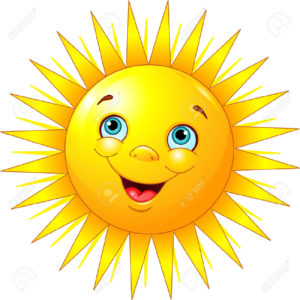 